NÁRODNÁ RADA SLOVENSKEJ REPUBLIKYVII. volebné obdobieČíslo: CRD-40/2018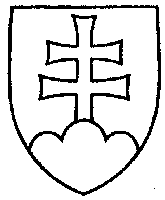 1062UZNESENIENÁRODNEJ RADY SLOVENSKEJ REPUBLIKYz 13. februára 2018k návrhu skupiny poslancov Národnej rady Slovenskej republiky na vydanie zákona 
o zodpovednosti za škodu spôsobenú štátu, uplatnení práva na náhradu škody štátom a treťou osobou v mene štátu a o odmene tretej osobe za uplatnenie tohto práva (tlač 811) – prvé čítanie	Národná rada Slovenskej republiky	po prerokovaní uvedeného návrhu zákona v prvom čítanír o z h o d l a,  ž e	podľa § 73 ods. 4 zákona Národnej rady Slovenskej republiky č. 350/1996 Z. z. o rokovacom poriadku Národnej rady Slovenskej republiky v znení neskorších predpisov	nebude pokračovať v rokovaní o tomto návrhu zákona.  Andrej  D a n k o   v. r.predseda  Národnej rady Slovenskej republikyOverovatelia:Peter  Š u c a   v. r.Jana  C i g á n i k o v á   v. r.